Daily Challenge Wk 7Numeracy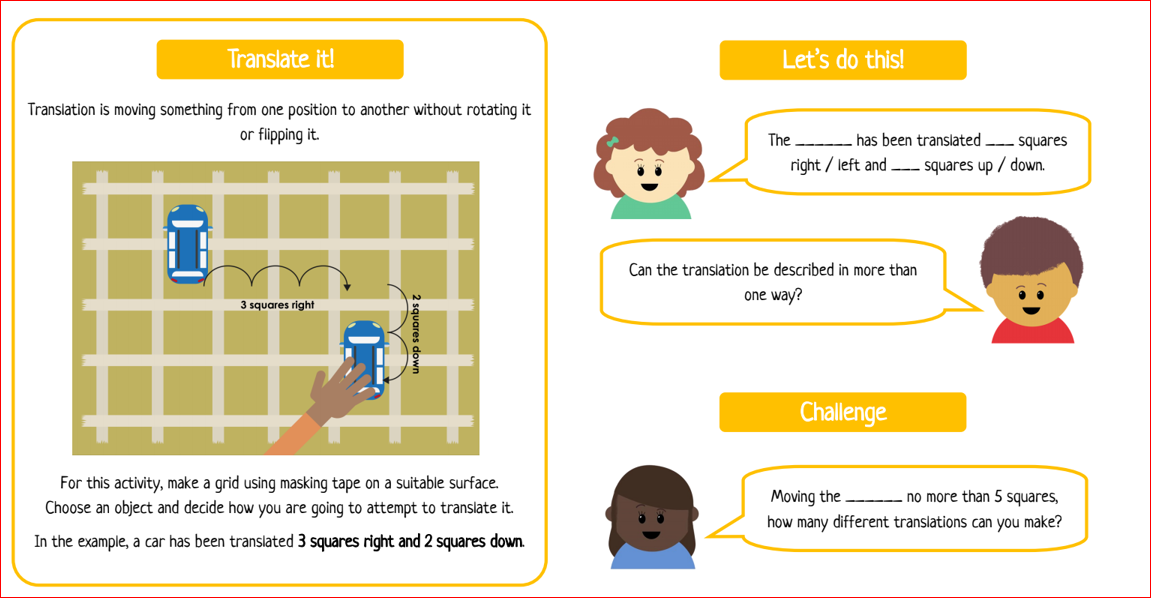 Literacy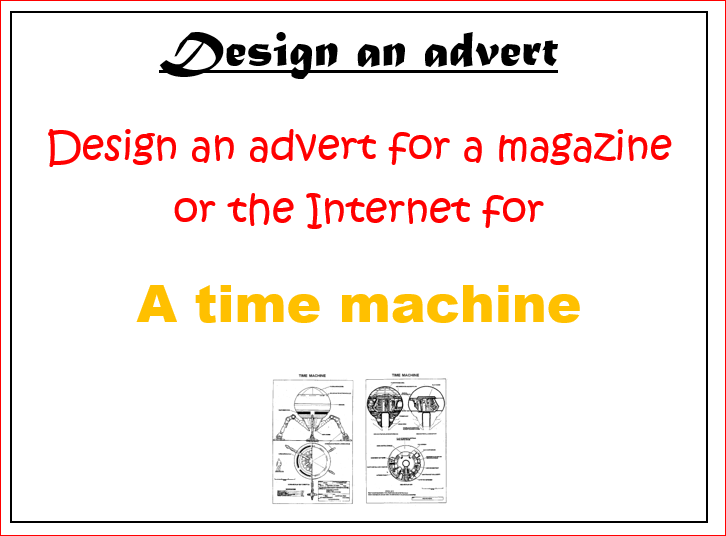 The Photographer ChallengeWe want to see your talents with a camera. We would like you to try your hand at ‘Flat Lay’ photography. What’s ‘Flat Lay’? It’s a certain type of photo that’s taken directly above, like a bird’s eye view. Like this…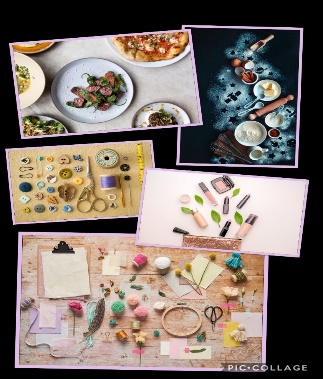 Things to think about: What will your background be? Are you putting the art on a plate, paper, grass outside?What will you photograph? Will you have a theme like nature, food, colours?Make sure your camera is directly over the art.What will you call your piece? Enjoy making your creation and don’t forget to send us a snap!Well-being Task